12ª Reunión de la Conferencia de las Partes en la Convención sobre los Humedales (Ramsar, Irán, 1971)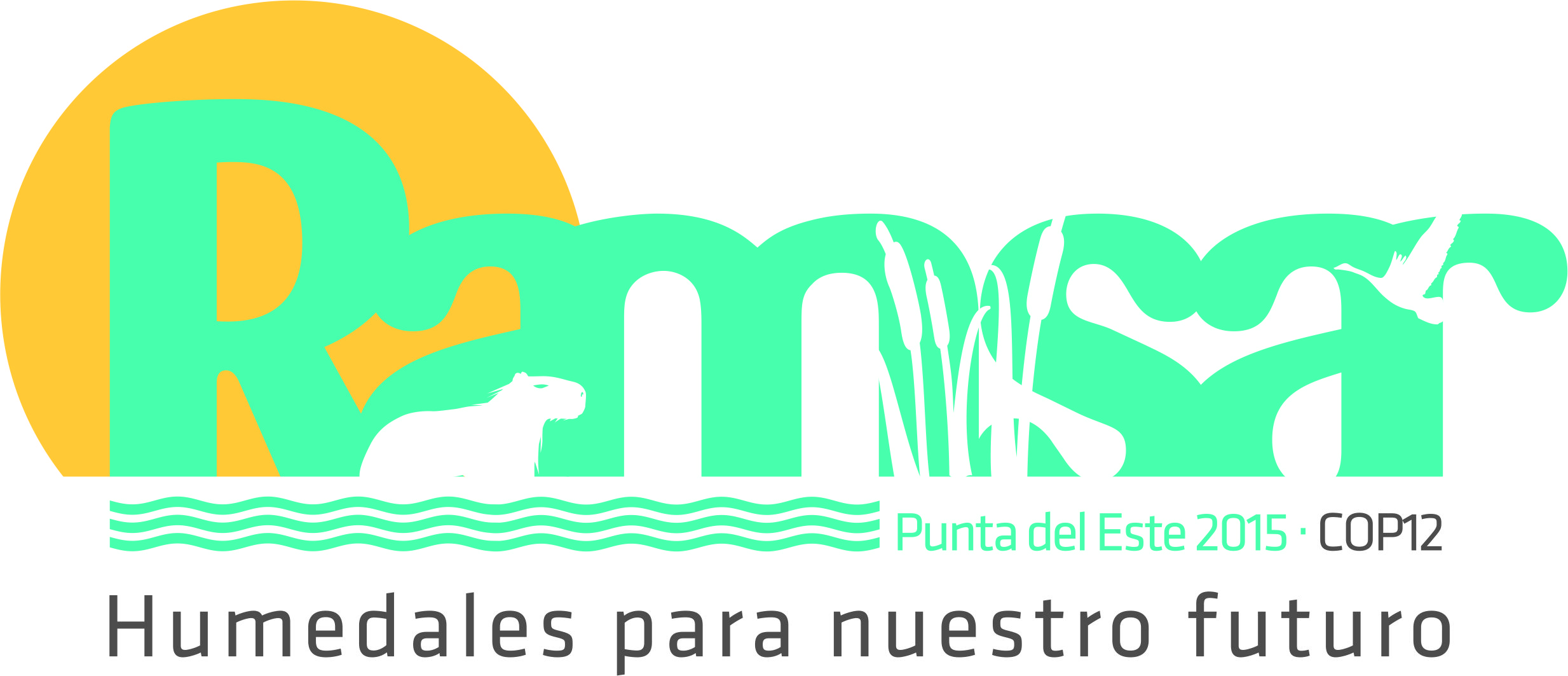 Punta del Este, Uruguay, 1 a 9 de junio de 2015Informe del Secretario General a la COP12 sobre la aplicación de la ConvenciónAntecedentesEste es el informe del quinto Secretario General de la Convención sobre los Humedales y trata de la aplicación de la Convención desde la clausura de la 11ª Reunión de la Conferencia de las Partes Contratantes (COP11) el 13 de julio de 2012 hasta el 1 de marzo de 2015. Existen distintos informes preparados por los equipos regionales y el equipo de comunicaciones, y un informe sobre finanzas preparado por el Oficial de Finanzas de la Secretaría de Ramsar. Otros cuatro informes para la presente reunión de la Conferencia de las Partes aportan perspectivas adicionales acerca de los progresos realizados en la aplicación de la Convención: El informe de la Presidencia del Comité Permanente;El informe de la Presidencia del Grupo de Examen Científico y Técnico (GECT);El informe sobre las Iniciativas Regionales;El informe del Secretario General de conformidad con el Artículo 8.2 sobre el estado de la Lista de Humedales de Importancia Internacional.El actual Secretario General sucedió al cuarto Secretario General, Anada Tiega, en agosto de 2013, y solo ha podido realizar progresos gracias a la considerable labor ya realizada durante el trienio por las Partes y la Secretaría, las Organizaciones Internacionales Asociadas (OIA) y otros colaboradores. Desde entonces se ha realizado un trabajo considerable para apoyar la preparación y el desarrollo de un nuevo Plan Estratégico que se propone para su aprobación por la COP12, y para apoyar la preparación de todos los otros documentos que se presentan para la consideración de la reunión. Se finalizaron los preparativos para las reuniones del Comité Permanente y para la COP12 y, por primera vez, se tradujeron todos los documentos al español y al francés para la 48ª Reunión del Comité Permanente (SC48) y estuvieron disponibles a tiempo.La conclusión principal del examen de la aplicación del Tercer Plan Estratégico de la Convención (2009-2015) (en lo sucesivo “SP3”), fue que, en términos generales, la aplicación del último Plan Estratégico se puede calificar como una tarea en curso. Está claro que es necesario seguir prestando atención periódicamente y tomando medidas en lo que respecta a muchas de las tareas centrales de la Convención, tales como la identificación de posibles sitios Ramsar, los inventarios de humedales, la preparación de planes de gestión, el seguimiento del estado de los sitios Ramsar, la presentación de informes sobre los cambios en las características ecológicas y la presentación de informes en el marco de la Convención.Al mismo tiempo, otra conclusión importante fue la creciente sensación de urgencia entre las Partes Contratantes, que cada vez son más conscientes de la acelerada degradación y pérdida de los humedales y del creciente riesgo de que la disminución en la disponibilidad de agua afecte a la economía y la estabilidad del mundo. Las Partes son conscientes de que para responder a estas amenazas es necesario tomar medidas urgentes para invertir la pérdida y la degradación de los humedales y aumentar el trabajo con los factores que impulsan dicha pérdida y degradación a fin de evitar, detener e invertir la degradación. Parte de la solución pasa por integrar los múltiples servicios y beneficios de los valores de los humedales en las inversiones y decisiones públicas y privadas sobre el futuro de nuestros humedales.Las estrategias del Tercer Plan Estratégico se presentan a continuación para facilitar las comparaciones y las referencias que aparecen en el texto:ESTRATEGIA 1.1 Inventario y evaluación de los humedalesESTRATEGIA 1.2 Información mundial sobre humedalesESTRATEGIA 1.3 Política, legislación e institucionesESTRATEGIA 1.4 Reconocimiento intersectorial de los servicios de los humedalesESTRATEGIA 1.5 Reconocimiento del papel de la ConvenciónESTRATEGIA 1.6 Manejo de los humedales sobre una base científicaESTRATEGIA 1.7 Manejo integrado de los recursos hídricosESTRATEGIA 1.8 Restauración de los humedalesESTRATEGIA 1.9 Especies invasoras exóticasESTRATEGIA 1.10 Sector privadoESTRATEGIA 2.1 Designación de sitios RamsarESTRATEGIA 2.2 Servicio de Información sobre Sitios RamsarESTRATEGIA 2.3 Planificación del manejo – nuevos sitios RamsarESTRATEGIA 2.4 Características ecológicas de los sitios RamsarESTRATEGIA 2.5 Eficacia del manejo de los sitios RamsarESTRATEGIA 3.1 Asociaciones de colaboración y sinergias con AMMA y organismos intergubernamentalesESTRATEGIA 3.2 Iniciativas RegionalesESTRATEGIA 3.3 Asistencia internacionalESTRATEGIA 3.4 Intercambio de información y conocimientos especializadosESTRATEGIA 3.5 Especies migratorias, cuencas hidrográficas y humedales compartidosESTRATEGIA 4.1 CECoPESTRATEGIA 4.2 Capacidad financiera de la ConvenciónESTRATEGIA 4.3 Eficacia de los órganos de la ConvenciónESTRATEGIA 4.4 Colaboración con las OIA y otras entidadesESTRATEGIA 5.1 Miembros de la ConvenciónEste resumen personal se basa en el análisis del estado actual de los humedales y la aplicación de la Convención a escala nacional y regional, teniendo en cuenta los informes nacionales presentados para la COP12 y todas las otras fuentes de información mencionadas anteriormente, en relación con el SP3. En el presente informe se consideran los avances teniendo en cuenta las Estrategias del SP3 y los cuatro temas siguientes:Medida del estado y los valores de los humedales Comunicaciones y divulgaciónAyuda a los países mediante la creación de capacidadAsociaciones de colaboración con otras organizaciones para lograr los objetivosSe prevé que la población mundial alcanzará los nueve mil millones de personas en 2050, y cada año hay más personas que intentan tener los mismos beneficios y servicios materiales que las personas más afortunadas en un planeta con recursos finitos. Es probable que la presión sobre los humedales aumente conforme esto ocurre y las expectativas crecen. El ritmo de la pérdida de los humedales ha continuado y se sitúa aproximadamente en un 1 % anual, situación aún peor que la de los bosques, cuya tasa anual de pérdida es de 0,25 % e incluso en los años 1980 era de solo 0,33 %. Sin embargo, no se han tomado medidas a escala mundial para detener la pérdida de los humedales, a pesar de que proporcionan nuestra agua y brindan múltiples servicios sin los cuales no podemos pasar. Ha llegado la hora de atajar esta cuestión y trabajar con los humedales, como ya se ha empezado a hacer con los bosques, y reducir su tasa de pérdida.Lo que está claro es que el impacto de la reducción del suministro y la disponibilidad de agua afectará a las economías y a la seguridad de la mayoría de las personas en lo que respecta a la seguridad alimentaria y del agua y la seguridad para la sociedad. Por esta razón, las crisis del agua están clasificadas como el peor de todos los riesgos mundiales en cuanto a su impacto según el informe de riesgos mundiales publicado en 2015 por el Foro Económico Mundial (World Economic Forum Global Risks 2015 report). Esta tendencia a acordar una importancia creciente al agua solo puede aumentar en los escenarios actuales, y es necesario aprovechar los pasos que se han dado hasta la fecha y desarrollarlos en mayor medida para lograr un uso racional de todos los humedales en el futuro.Pese a la dura labor realizada por las Partes durante el SP3 y por los asociados y las personas que han trabajado en el plan de CECoP [ESTRATEGIA 4.1 CECoP], la comprensión sobre los beneficios de los humedales no ha aumentado en la mentalidad del público. Los humedales se siguen considerando como terrenos baldíos. Sin embargo, los humedales son en realidad la fuente del desarrollo sostenible y desempeñan un papel esencial para la humanidad y para la naturaleza proporcionando toda nuestra agua para beber, cocinar y asearnos, para la agricultura, la alimentación, la protección frente a las tormentas y la resistencia a las inundaciones, además de otros servicios tales como sumideros de carbono, transporte, ocio e inspiración espiritual y cultural. Los humedales tienen importantes valores económicos y no económicos y son la base de todas las civilizaciones y de nuestro mundo natural.Los estudios arriba mencionados muestran que la pérdida y degradación de los humedales ha continuado a un ritmo anual del 1 % en los últimos 44 años y más, desde que se firmó la Convención. Los humedales se siguen degradando o perdiendo al mismo ritmo, debido a nuestra creciente demanda de tierras y agua para la agricultura, el desarrollo económico y urbanístico y otros usos domésticos e industriales, y el cambio climático empeora esta situación aún más. Aumenta la presión sobre los humedales pero no se ha incrementado la comprensión sobre los beneficios que estos aportan. Como Convención sobre los Humedales, nuestra función debe ser evaluar nuestros progresos en la aplicación del SP3 y encaminarnos hacia una nueva visión para detener, frenar e invertir la pérdida y degradación de los humedales y evitar la pérdida y degradación en el futuro.Todos debemos aprender a equilibrar el desarrollo con el uso racional, y podemos ayudar y apoyar a los interesados a aprovechar las alternativas a la destrucción de las infraestructuras naturales y mostrar ejemplos de buenas prácticas que sean beneficiosas para todos. En el marco de la Convención, debemos velar por que los humedales sean objeto de un manejo sostenible, detener su creciente pérdida y restaurar los humedales degradados para que puedan seguir aportando sus beneficios y servicios naturales en el futuro.Medida del estado y los valores de los humedales SP3 ESTRATEGIA 1.1 Inventario y evaluación de los humedalesESTRATEGIA 1.2 Información mundial sobre los humedalesESTRATEGIA 2.1 Designación de sitios RamsarLa mejora de las estadísticas sobre la aplicación de la Convención en el SP3 muestra que la superficie de humedales protegidos ha aumentado en los últimos 44 años hasta superar los 200 millones de hectáreas, es decir, un poco menos del 2 % de la superficie terrestre total del planeta. En comparación, se calcula que los humedales ocupan casi el 10 % de la superficie terrestre del planeta (unos 13 millones de km2 - Finlayson, 1999). Aunque esto representa un logro considerable, cuando se compara con nuestros progresos hacia el logro del objetivo de la Convención de garantizar el uso racional de todos los humedales, ¿cuál es el resultado? En 2014 se publicaron más datos que ponen de relieve la gravedad de la situación. El primer informe nos indica que se ha perdido al menos el 64 % de todos los humedales desde 1900 y el 87 % desde 1800 (Davidson, 2014). Además, el Informe Planeta Vivo 2014 de WWF muestra que en los últimos 40 años se ha perdido el 76 % de las poblaciones de las especies de humedales y que la situación es peor en los humedales que en todos los demás ecosistemas, en los que el peor porcentaje de pérdida es el 50 %. Por último, el nuevo Índice de Extensión de los Humedales, desarrollado con la ayuda del GECT, muestra que se produjo una pérdida del 40 % de la superficie de los humedales entre 1970 y 2008 en más de 1.000 sitios analizados.Figura 1: Índice de Extensión de los Humedales, 2014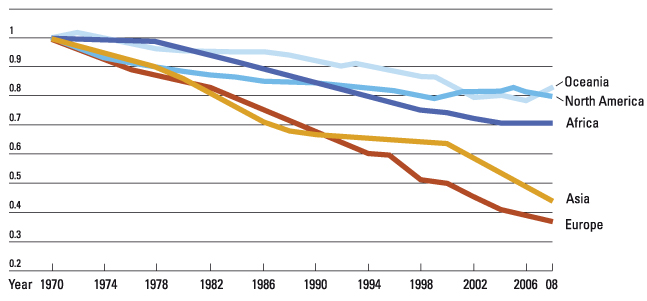 Entre junio de 2012 y marzo de 2015, los indicadores básicos del cambio en la Convención de Ramsar se reflejan en un aumento de la huella de la Convención:168 Partes Contratantes, en comparación con 160 en 2012;2.186 sitios Ramsar, en comparación con 2.006 sitios en 2012; 208,8 millones de hectáreas de sitios Ramsar, en comparación con 192,8 millones de hectáreas en 2012;ESTRATEGIA 5.1 Miembros de la ConvenciónAl finalizar el SP3, la Convención de Ramsar tiene 168 Partes Contratantes, con la adhesión de ocho países: Andorra, Bhután, Granada, Kiribati, Omán, Sudán del Sur, Swazilandia y Zimbabwe. Aunque esto representa un aumento desde 2012, aún queda camino por recorrer para alcanzar una composición universal. Es necesario atraer a cuatro países de África (Angola, Eritrea, Etiopía y Somalia), nueve de Asia (Afganistán, Arabia Saudita, Brunei Darussalam, Kuwait, Maldivas, Qatar, República Popular Democrática de Corea, Singapur y Timor-Leste), ocho de Oceanía (Estados Federados de Micronesia, Islas Cook, Islas Salomón, Nauru, Niue, Tonga, Tuvalu y Vanuatu), dos de Europa (San Marino y la Santa Sede) y seis de las Américas (Dominica, Granada, Guyana, Haití, Saint Kitts y Nevis y San Vicente y las Granadinas).ESTRATEGIA 2.2 Servicio de Información sobre Sitios RamsarESTRATEGIA 2.4 Características ecológicas de los sitios RamsarOtra parte de la responsabilidad de las Partes con los sitios Ramsar, tras su designación, es presentar informes sobre el estado de los mismos y señalar los casos en los que existen riesgos para las características ecológicas de los sitios. En el 57 % de los 2.186 sitios (es decir, 1.238 sitios Ramsar) en el territorio de 150 Partes, existe una proporción considerable de información de la que no se dispone o que está desactualizada. Según las reglas establecidas por las Partes Contratantes según las cuales se debe actualizar la información sobre los sitios Ramsar cada seis años, estas tareas no se están cumpliendo plenamente. La información sobre 725 sitios Ramsar no se ha actualizado durante 12 años o más, y aún existen 51 sitios Ramsar sobre los cuales nunca se ha presentado a la Secretaría la Ficha Informativa de los Humedales de Ramsar (FIR) o un mapa adecuado desde su designación.Al mismo tiempo, es bien conocido que algunas Partes solo tienen la intención de proporcionar sus actualizaciones en el nuevo SISR en el formato de la revisión de 2012. Con la puesta en marcha de la nueva FIR en agosto de 2014, se espera que estas cifras puedan mejorar mucho en el futuro. La Secretaría también se pondrá en contacto con las Partes que no hayan facilitado actualizaciones y trabajará con ellas para apoyar la finalización de esta acción importante y obligatoria.La falta general y continuada de actualizaciones periódicas representa un incumplimiento de la Resolución VI.13 y socava el impacto de la Convención. Si no se ha actualizado la información sobre un sitio con arreglo al calendario previsto, según lo prescrito por las Partes Contratantes, no se puede tener conocimiento sobre ningún cambio en su estado. Esta falta de información se debería considerar en el contexto de la pérdida del 1 % de la superficie de los humedales del planeta cada año y el elevado porcentaje de sitios del Patrimonio Mundial amenazados según el estudio de la Perspectiva del Patrimonio Mundial de la UICN (World Heritage Outlook, véanse los párrafos 21 y 22 a continuación). Por lo tanto, existe un riesgo considerable de que las características ecológicas de muchos de estos sitios ya estén amenazadas. Dado el gran número de sitios Ramsar sobre los cuales la información está desactualizada y el desafío mundial que esto representa para garantizar la conservación y el uso racional de los sitios Ramsar, la Secretaría alienta a las Partes Contratantes a considerar la utilización de otras herramientas de las que se dispone actualmente para comprender mejor el estado de los sitios Ramsar, tales como la información sobre el estado de los sitios del Patrimonio Mundial.ESTRATEGIA 2.5 Eficacia del manejo de los sitios RamsarESTRATEGIA 1.8 Restauración de los humedalesEn lo que respecta a la Convención sobre el Patrimonio Mundial (WHC), los sitios del Patrimonio Mundial son objeto de un examen independiente a cargo del Centro del Patrimonio Mundial y sus órganos asesores (la UICN para las propiedades de carácter natural y las propiedades mixtas), que prepararan informes exhaustivos sobre su estado de conservación a intervalos de seis años. Además, la Perspectiva del Patrimonio Mundial de la UICN se estableció en 2012 para aportar una evaluación independiente del estado de conservación de las 228 propiedades naturales de la Convención sobre el Patrimonio Mundial en todo el mundo, incluidas aquellas que comparten límites con sitios Ramsar. La Perspectiva del Patrimonio Mundial de la UICN ha publicado una evaluación y se puede obtener información detallada sobre la metodología y el procedimiento seguidos así como los sitios estudiados a través de Internet en la siguiente dirección: http://www.worldheritageoutlook.iucn.org/home. El estudio de la UICN indica, por extrapolación, que entre un 30 y un 40 % de los sitios Ramsar relevantes son objeto de un riesgo importante y requieren atención inmediata. Si las cifras para todos los sitios Ramsar se encontraran en el mismo rango, se podría calcular que unos 750 sitios Ramsar se enfrentan a un riesgo considerable de perder sus características ecológicas. Por lo tanto, es alentador que las Partes estén estudiando la idoneidad de adoptar un proceso de examen independiente similar al de la evaluación de la conservación realizada por la UICN.Todas estas estadísticas muestran la magnitud y gravedad de los problemas a los que se enfrentan los humedales y es necesario analizar fríamente los progresos realizados por las Partes en la Convención estudiar la manera de responder a una tasa de pérdida de los humedales mucho mayor de la que jamás afectó a los bosques en los años 1980. En respuesta, y de manera justificada, es muy alentador comprobar que la visión del Cuarto Plan Estratégico establece la necesidad de detener la drástica y continuada pérdida de los humedales, restaurar los humedales a gran escala y gestionar mejor nuestros humedales para evitar que se degraden, y este es el camino que todos debemos seguir.En este contexto son fundamentales el Desafío de Bonn, que consiste en restaurar 150 millones de hectáreas de tierras degradadas para 2020, y la Declaración de Nueva York sobre los Bosques, con su objetivo de restaurar 200 millones de hectáreas adicionales de tierras forestales degradadas para 2030. En estas cifras se deben incluir compromisos para las zonas de humedales, y es necesario fijar metas para la restauración de los humedales que sean  razonables y que las Partes puedan acordar a partir de los mejores datos disponibles.También podría ser un paso útil establecer una alianza con la Convención de las Naciones Unidas de Lucha contra la Desertificación (CLD) para trabajar en colaboración en la restauración de las tierras secas y los humedales, y con el apoyo de las Partes, la combinación de esfuerzos y fuentes de financiación podría servir de estímulo adicional al impulso para restaurar los humedales de forma que puedan volver a prestar sus servicios de los ecosistemas y que las tierras vuelvan a ser útiles.No obstante, hemos de reconocer que empieza a ser más difícil publicar estadísticas cuando el objetivo es informar al mundo sobre la extensión y el estado de todos los humedales que quedan. El motivo es que, después de 44 años, aún no se dispone de mapas ni datos fiables sobre la extensión de todos los tipos de humedales de superficie y solo unos cuantos se pueden considerar relativamente completos, tales como los mapas y datos sobre las turberas o los corales. La extensión de todos demás tipos de humedales es mucho menos conocida, y la extensión de los acuíferos y las aguas subterráneas es incluso más difícil de medir con precisión. Según un estudio, la superficie total de los humedales de superficie era superior a 12,8 millones de km2 (Finlayson, 1999), con dudas acerca de la calidad de los datos porque, según la Convención, los humedales abarcan áreas muy extensas de litoral, humedales de cuencas, bosques inundados, humedales estacionales, ríos, arroyos, marismas, etc. Otros estudios arrojan estimaciones más bajas, de menos de 10 millones de km2 (Lehner y Doll, 2004), pero las definiciones de humedales aplicadas no abarcan todos los tipos de humedales cubiertos por la Convención de Ramsar, particularmente todas las zonas de litoral, incluidas las islas. Es fundamental medir el estado y los cambios en los humedales para fundamentar las medidas e influir sobre los cambios. Aún no se dispone de una panorámica clara del estado de los humedales del mundo y para averiguar cuánta superficie de humedales se ha perdido, el propio GECT de Ramsar se ha centrado en realizar una evaluación del estado mundial de los humedales con múltiples asociados. La labor prevista se basa en trabajos existentes, incluidos el Sistema Mundial de Observación de los Humedales (GWOS, por sus siglas en inglés) y el Sitio de Información sobre Sitios Ramsar (RSIS) y nos permitirá desarrollar los mapas de los humedales del mundo y los servicios de los humedales que se necesitan como referencia y establecer metas deseadas para los humedales del mundo.Una opción que se está estudiando es la combinación de datos de distintas fuentes tales como la NASA, la Agencia Japonesa de Exploración Aeroespacial (JAXA), la Agencia Espacial Europea (ESA) y el Centro Nacional de Geomática de China (NGCC) para obtener una imagen más clara del estado de los humedales y de los tipos de humedales que existen en todo el mundo.Por lo tanto, estamos colaborando con la JAXA, que ha estado utilizando datos de LANDSAT y de sus propios radares para clasificar todas las comunidades de manglares. Ya se han generado datos para la parte insular y continental de Asia Suroriental, el norte de Australia, Belice y el Amazonas, y para 2016 está previsto que se disponga de mapas mundiales completos de todos los manglares a distintos intervalos de tiempo a lo largo de los últimos 20 años. Esto hará posible que cualquier país pueda visualizar los cambios en la cobertura de manglares a lo largo del tiempo y determinar dónde sería más recomendable invertir en la restauración o mejora del manejo de estos recursos teniendo en cuenta los indudables beneficios que proporcionan para la humanidad en la reducción del riesgo de desastres, la pesca, los medios de vida, la estabilización del litoral, la biodiversidad y la captura de carbono.Además, existen mejores noticias: la Agencia Espacial Europea (ESA), después de desarrollar una cartografía de todos los humedales del Mediterráneo, en cooperación con la Convención de Ramsar, ha empezado a financiar el proyecto Globwetlands III, una cartografía de todos los humedales de África que aportará información de un valor incalculable para todos los responsables de la planificación, los científicos y los profesionales de los humedales y contribuirá a las iniciativas de desarrollo. La ESA facilitará el acceso público a los detalles del estudio, que se realizará utilizando datos de LANDSAT y más adelante de SENTINEL, e impartirá capacitación a algunas Partes en el uso de los datos. Una vez que la cartografía se haya completado en 2018, se prevé que cualquier país africano pueda visualizar el estado dinámico de sus humedales y utilizar dicha información en cualquier trabajo sobre los humedales, en un futuro a intervalos de cinco días, debido a la mayor capacidad de los datos de satélite de SENTINEL. No obstante, se necesitarán mejoras importantes en la capacidad de manejo de datos y la capacitación de las personas para aprovechar plenamente estos avances.Además, al disponer de un conjunto de datos tan completo sobre los humedales de África y su amplio abanico de tipos de humedales, será posible utilizar los mismos programas informáticos y los datos de satélite disponibles gratuitamente para realizar una cartografía del resto del mundo con un mínimo de esfuerzo e inversión adicional. Esto ofrece la posibilidad de obtener una medición completa de todos los humedales a escala mundial, lo cual nos ayudaría a todos a establecer metas para el futuro y realizar progresos visibles en el aumento de la extensión de los humedales y de sus características ecológicas.Otros pasos necesarios para adquirir mayores conocimientos son mejorar el desarrollo de mapas y la clasificación de los sitios Ramsar en categorías de áreas protegidas y encaminarse hacia un manejo integrado de los sitios con múltiples designaciones internacionales de áreas protegidas (p. ej., sitios del Patrimonio Mundial, reservas del programa El Hombre y la Biosfera, Geoparques y sitios Ramsar). Actualmente estamos trabajando en un proyecto con la provincia de Jeju (República de Corea) para estudiar la mejor forma de trabajar con los sitios con múltiples designaciones, lo cual ayudará a las Partes a gestionar sus tesoros de importancia mundial y garantizar que se pueda prestar una atención plena a mantener sus valores intactos.En lo que respecta a la valoración de los ecosistemas, sabemos que el informe “La economía de los ecosistemas y la biodiversidad” (TEEB) relativa al agua y los humedales publicado en 2013 y encargado por Ramsar ha aportado datos muy útiles sobre el valor de los ecosistemas de humedales y los costos de su pérdida y degradación. El PNUMA está realizando más estudios a escala de los países que aportarán datos adicionales sobre el análisis de escenarios y ayudarán a los responsables de la adopción de decisiones a evaluar el impacto de las opciones de desarrollo sobre los humedales y a orientarse hacia el uso racional del capital natural.Otro ejemplo del trabajo que queda por realizar en la valoración de los humedales es la tarea de promover los humedales como “infraestructura natural” y la colaboración con asociados para estudiar la combinación estructurada de infraestructuras verdes y grises para aportar soluciones sostenibles a largo plazo. Aunque queda mucho trabajo por realizar para convertir a los ingenieros y los responsables de la planificación a las soluciones rentables más “verdes”, se trata de una herramienta clave para integrar los humedales en el desarrollo. Esta labor es particularmente importante teniendo en cuenta el papel de los humedales en la reducción del riesgo de desastres. Las inversiones realizadas en los paisajes futuros de los países se deben realizar teniendo en cuenta el valor que revisten los humedales, tales como manglares, costas y arrecifes de coral intactos, para aportar resiliencia frente a las amenazas naturales y el cambio climático.La idea del pago por los servicios de los ecosistemas (PSE) también ha tenido un gran éxito, aportando nuevas soluciones sobre cómo proporcionar la cantidad y calidad de agua necesaria para las ciudades y las industrias pagando por el manejo sostenido de la cuenca aguas arriba. Los “Fondos de Agua” en Latinoamérica ponen de relieve el valor del agua y de los humedales y ofrecen algunas soluciones sobre la forma de mantener un suministro fiable de agua pese al aumento de la población. Asimismo, el éxito del manejo de la cuenca de Evian y la Livelihoods Initiative (iniciativa por los medios de vida) muestran otras formas de obtener soluciones susceptibles de recibir plena financiación y comercialmente viables para la restauración y el manejo de los humedales que redundan en grandes mejoras en los medios de vida y la seguridad alimentaria. Semejantes ideas tienen un gran potencial y se deben replicar en todo el mundo, y la Convención debería contribuir a este intercambio de buenas prácticas a escala mundial.Comunicaciones y divulgaciónESTRATEGIA 1.5 Reconocimiento del papel de la ConvenciónESTRATEGIA 4.1 CECoPMuchas personas siguen sin darse cuenta de la importancia que revisten los humedales para su vida y de las amenazas que pesan sobre ellos. Es posible influir sobre su idea de los humedales y estimular su interés y compromiso comunicándonos con ellas mediante mensajes dirigidos y con el apoyo de defensores locales y embajadores mundiales. Con la ayuda de los defensores de los humedales, estamos desarrollando campañas de sensibilización pública utilizando medios tradicionales y nuevos para aumentar la concienciación de los jóvenes y otros grupos objetivo acerca de los humedales y promover la participación y la búsqueda de soluciones a escala local. Debemos transmitir el mensaje sencillo y claro de que los humedales son la fuente de agua para todos nosotros y que están amenazados. Una campaña que llame la atención y despierte la imaginación puede provocar un cambio de actitud y conseguir que se realicen esfuerzos importantes centrados en el futuro de nuestros humedales.Con demasiada frecuencia se suele pasar por alto que gastamos más dinero para fines recreativos en los humedales que en ningún otro ecosistema y dedicamos la mayor parte de nuestro tiempo de ocio a los humedales, realizando actividades tanto por encima como por debajo de la superficie del agua en los mismos (es decir, costas, playas, arrecifes de coral, lagunas, arroyos, lagos, ríos, etc.). Es necesario conocer el valor de las inversiones que se realizan en el sector del ocio en los humedales y a partir de ahí encontrar formas de motivar a los aficionados a los humedales y a los que trabajan para mantener humedales saludables para su deporte e implicarlos en la labor de Ramsar. Considero que un paso decisivo que debe dar la Convención en este momento es abrirse al mundo y transmitir mensajes que conecten con los corazones, los hogares y las aspiraciones de las personas. Los humedales son importantes para la vida de todos nosotros y esenciales para nuestro futuro, pero esto no es un hecho generalmente aceptado que sea conocido o esté internalizado por la mayoría de las personas. Existen públicos clave a los que se debe llegar y esto incluye a los responsables de políticas en los sectores del medio ambiente y del agua así como otros sectores afines y los profesionales y administradores de los humedales. También tenemos la necesidad y la ambición de conectar con los jóvenes, ya que es necesario que sean conscientes de sus oportunidades y responsabilidades y de lo que pueden hacer para influir sobre el futuro. Ya disponemos de una gran herramienta con el Día Mundial de los Humedales, que este año se centra en los jóvenes y en conseguir una mayor participación del público en las cuestiones relativas a los humedales pidiendo a los jóvenes que tomen fotografías de humedales y realicen compromisos en favor de los humedales y ofreciendo premios como estímulo adicional. Existen fichas informativas especiales del Día Mundial de los Humedales 2015 disponibles en Internet para ayudar a los jóvenes a entender los conceptos básicos sobre los humedales, y el hecho de presentar esta información adaptándola a públicos concretos definirá nuestro enfoque para sensibilizar al mundo. (El próximo año dispondremos de materiales impresos para los países que tienen capacidades más limitadas en lo que se refiere al acceso a Internet).Se ha preparado un Plan de Acción con miras a llevar a cabo todas las actividades previstas para el equipo de comunicaciones y la CECoP que está disponible como documento informativo para la 49ª reunión del Comité Permanente y la COP12. El Plan abarca principalmente actividades de la Secretaría y apoyo a las Partes en sus actividades de CECoP. Incluye los siguientes elementos, ya que es importante mostrar el trabajo más amplio en materia de comunicaciones que se suele financiar con fondos no básicos. Es útil que las Partes sepan que es probable que esta tendencia aumente, dado el presupuesto estático de las Partes para un equipo de comunicaciones que tendrá que hacer frente a las necesidades crecientes del público y a las demandas del nuevo Plan Estratégico. También se prevé que aumente la labor del equipo de comunicaciones si se aprueba el proyecto de Resolución sobre el GECT, ya que la preparación de sus productos en forma de notas informativas y documentos sobre políticas a cargo de expertos técnicos del GECT se considera como una acción fundamental para las comunicaciones en el futuro. También hemos desarrollado fichas informativas (fact sheets) de una página que tratan cuestiones clave en un lenguaje sencillo y claro que pueda llegar a nuestros públicos destinatarios y a muchos más. Los primeros cuatro temas son “Humedales: ¿por qué cuidarlos?”, “Humedales: las bases del uso racional en los sitios”, “Humedales: en peligro de desaparecer en todo el mundo” y “Humedales : ¿qué puedo hacer yo?”.  El desarrollo continuado de estas fichas potenciará nuestros esfuerzos de divulgación en medios sociales y tradicionales y permitirá un mayor acceso a una gran variedad de temas, además de dar más relieve a los humedales y a la Convención. El próximo año, con el apoyo de Star Alliance, nuestra intención es facilitar la preparación y el lanzamiento de una publicación sobre el “Efecto Ramsar” en una región que incluya diez historias ilustradas que expliquen por qué la Convención de Ramsar es tan importante y útil para las Partes y cómo ha ayudado a las personas y a la naturaleza, además del papel de los interesados. Se pretende que cada historia muestre el papel concreto de Ramsar en el logro de resultados positivos y buenas prácticas de manejo encaminado al uso racional o de restauración de los sitios Ramsar y cómo se resolvieron positivamente las dificultades normales del desarrollo de los sitios Ramsar. En principio, cada publicación sobre el “Efecto Ramsar” estará disponible a través de Internet y en copias impresas y se utilizará para estimular su replicación en todo el mundo.En nuestra campaña para aumentar los conocimientos sobre Ramsar y los humedales sería igual de importante la preparación de un “Compendio Ramsar” piloto: una carpeta con resúmenes de una página sobre cada sitio Ramsar de una región del mundo o de un país que contenga imágenes espectaculares, mapas y otros datos clave sobre los sitios Ramsar para servir de modelo para otros países o regiones. Se prevé incluir información básica sobre el área y las especies animales y vegetales que contiene para atraer a los visitantes y los turistas, además de otros sectores. También se pretende explicar cómo se maneja el sitio y cómo se integra con las comunidades locales, con historias de interés humano que muestren cómo el sitio Ramsar mejora la calidad de vida de las poblaciones locales y presta otros servicios importantes de los humedales.Ayuda a los países mediante la creación de capacidad Está claro que las Partes consideran que la carga derivada de las decisiones y resoluciones de la Convención es elevada y que por lo tanto existe la necesidad de crear capacidad a distintos niveles y obtener mayor apoyo de la Secretaría. No obstante, pese al aumento de las demandas de su tiempo, la Secretaría sigue teniendo el mismo tamaño desde hace muchos años y no ha podido responder en mayor medida. Por esta razón, el Secretario General considera que ha llegado el momento de aumentar la fuerza de la Secretaría para responder al aumento de las demandas de ayuda y satisfacer las necesidades de apoyo técnico de las Partes en la utilización y actualización del nuevo Servicio de Información sobre Sitios Ramsar (SISR), el análisis, la investigación y la resolución de los expedientes del Artículo 3.2, la ayuda para que se puedan llevar a cabo las iniciativas regionales y la obtención de fondos para proporcionar asesoramiento sobre iniciativas regionales y nacionales relacionadas con la amplia variedad de Objetivos de Desarrollo Sostenible, tal y como están redactados en la actualidad. Además, es necesario averiguar lo que necesitan los profesionales de los humedales para mejorar su trabajo y aportar soluciones y una capacitación que respondan a sus solicitudes. A través de las Partes y de nuestros asociados, deberíamos contactar con los profesionales y escuchar su voz, ya que esto no ha ocurrido antes. A través de encuestas virtuales sencillas podemos conocer los retos a los que se enfrentan y desarrollar soluciones con nuestra gran variedad de asociados. ESTRATEGIA 3.4 Intercambio de información y conocimientos especializadosPodemos ayudar a estos profesionales de los humedales a compartir su gran conocimiento sobre todos los aspectos del manejo de los humedales en todo el mundo para que otros tengan fácil acceso a una red de otros profesionales que puedan responder a sus necesidades. Construyendo dicha red, como se propone en el proyecto de Resolución sobre el GECT, aprenderemos más sobre las condiciones que existen y los desafíos a los que se enfrentan los profesionales. A través de cuestionarios dirigidos a funcionarios gubernamentales y profesionales de los humedales aprenderemos sobre cuestiones prioritarias que se pueden abordar mediante cursos, seminarios, guías o manuales a través de Internet adaptados a sus realidades e idiomas regionales. Aunque ya existen muchos cursos y materiales, tal vez no sean accesibles, visibles o utilizables en ese formato. El desarrollo de una red facilitará el acceso a los materiales más relevantes y un elevado volumen de solicitudes similares hará que sea posible diseñar y facilitar el producto adecuado a partir de universidades, instituciones, la UNESCO, ONG, etc. Otra gran ventaja de disponer de una red de humedales Ramsar de este tipo es que podemos escuchar y transmitir al mundo historias sobre buenas prácticas a través del equipo de comunicaciones utilizando los medios de comunicación y potenciar el intercambio de información entre países y personas. Asociaciones de colaboración con otras organizaciones para lograr los objetivosESTRATEGIA 4.2 Capacidad financiera de la ConvenciónESTRATEGIA 3.1 Asociaciones de colaboración y sinergias con AMMA y organismos intergubernamentalesESTRATEGIA 4.4 Colaboración con las OIA y otras entidadesLa Secretaría ha logrado avances en la obtención de fondos y la movilización de recursos financieros. Se consiguieron fondos adicionales a finales de 2014 y principios de 2015 en las siguientes áreas: un compromiso de 400.000 francos suizos (388.000 Euros) a tres años de la Fundación Mava para ayudar a revitalizar y aumentar la labor de una Red de Cultura de Ramsar basada en una propuesta modificada que se debatió en la 47ª reunión del Comité Permanente; un compromiso inicial de 850.000 francos suizos (7 millones de coronas noruegas) a seis meses del Gobierno de Noruega (NORAD) para invertir en proyectos respaldados por las Partes Contratantes y ejecutados por asociados, centrados en restaurar humedales que brindan servicios relacionados con el agua a personas que habitan en zonas con gran densidad de población; y un compromiso de 50.000 francos suizos (400.000 coronas noruegas) del Gobierno de Noruega para ayudar a ordenar y mejorar la clasificación de los sitios Ramsar en la Base de Datos Mundial de Áreas Protegidas. Estos nuevos flujos de financiación aumentan y complementan la ayuda voluntaria que se recibe actualmente de Danone Evian para apoyar las comunicaciones, de Star Alliance para sufragar los costos de viajes, y de los Estados Unidos y Suiza para el Fondo Humedales para el Futuro y el Fondo Suizo de Subvenciones para África respectivamente.Como Secretaría, nuestra función es apoyar a los países y ayudarles a lograr los objetivos de la Convención. No obstante, muchos de dichos objetivos simplemente no los puede lograr un país o una organización individual. Debemos trabajar con muchos colaboradores o asociados y a través de ellos para atraer la gran diversidad de destrezas y experiencias necesarias, ayudar a multiplicar las inversiones locales, potenciar los puntos fuertes a escala mundial y reducir los riesgos de las inversiones en los humedales. Los colaboradores potenciales son las Organizaciones Internacionales Asociadas, las agencias de las Naciones Unidas y otras Convenciones así como los actores del sector privado que se interesan por el agua y los humedales. Con colaboradores como estos y ONG locales e internacionales podemos ayudar a afrontar problemas clave que afectan a nuestros humedales en los sectores del agua y de la agricultura. Sin embargo, las ideas sobre las necesidades y modalidades de asociaciones de colaboración que se reflejan en el presente informe se derivan de las prioridades establecidas por las Partes en sus Informes Nacionales y en las reuniones regionales previas a la COP12, y están orientadas hacia la misión de la Convención.La necesidad de desarrollar asociaciones de colaboración funciona en ambas direcciones, ya que pretendemos trabajar con grupos que influyen sobre los humedales para lograr un uso más racional de los mismos. Algunos ejemplos son trabajar con los sectores del abastecimiento y tratamiento del agua y el sector del agua y el saneamiento, participar en la gobernanza de acuíferos transfronterizos o intentar aumentar la productividad del agua en la agricultura. Nuestro plan estratégico debe contemplar los factores que impulsan la pérdida y degradación de los humedales y trabajar con colaboradores para encontrar soluciones y proponer modelos alternativos de un desarrollo más sostenible. La Convención tiene la fortuna de contar con un grupo inmediato de asociados, las OIA, con los que ya trabaja; este grupo ofrece grandes ventajas para lograr el cumplimiento de los objetivos de la Convención por un conjunto de colegas que trabajan todos con la misma finalidad, pero es absolutamente necesario conseguir que aumente su compromiso en el futuro para poder conseguir aún más en términos de productos concretos y resultados sólidos, ya que sus resultados no han sido tan visibles para las Partes en el SP3. La Secretaría realizó una encuesta a las Partes Contratantes para apoyar el seguimiento de los progresos en la aplicación de la Resolución XI.20 sobre la “Promoción de inversiones sostenibles por parte de los sectores público y privado para garantizar el mantenimiento de los beneficios que las personas y la naturaleza obtienen de los humedales”. Un total de 32 Partes Contratantes respondieron a la encuesta y los resultados se trataron también con partes interesadas y asociados en paralelo a las reuniones regionales previas a la COP celebradas en Asia y Europa.ESTRATEGIA 3.2 Iniciativas RegionalesOtro conjunto de asociados con los que tenemos que colaborar con mayor eficacia para desarrollar más sinergias y conseguir un mayor impacto y a los que debemos ayudar y apoyar es el conjunto actual de 15 Iniciativas Regionales (cuatro Centros Regionales y 11 Redes Regionales). La Secretaría debe apoyar a estas entidades y a cualesquiera Iniciativas Regionales futuras de forma más activa. Aunque se ha ofrecido un gran apoyo a los Centros Regionales, la gobernanza y estructura de los mismos sigue dificultando el paso hacia la autosuficiencia y la obtención de un apoyo total de las otras Partes de la región. Dichos Centros deberían ser centros esenciales para que la Convención lleve a cabo un desarrollo de la capacidad en la región, pero aún queda bastante trabajo por hacer para conseguir ese objetivo.ESTRATEGIA 1.4 Reconocimiento intersectorial de los servicios de los humedalesOtra área clave para las asociaciones de colaboración son los Objetivos de Desarrollo Sostenible (ODS) emergentes. Las prioridades y los objetivos de la Convención de Ramsar están relacionados con un gran número de los ODS. El agua y los humedales aparecen en siete de los Objetivos y 27 de las metas, y la importancia de los humedales ha impulsado nuestro compromiso total con el gran número de organismos y el amplio abanico de asociados actuales o posibles reunidos bajo el estandarte de UN-Water. ESTRATEGIA 1.7 Manejo integrado de los recursos hídricosLa propuesta actual del grupo de utilizar nuestro Índice de Extensión de los Humedales como uno de los indicadores principales de la versión actual del ODS 6.6 relativo al agua es solo un comienzo, al tiempo que trabajamos con muchos de los otros indicadores que estudian el resto de los valores de los humedales para la provisión del conjunto completo de servicios de los ecosistemas, incluidos el suministro y el manejo del agua, la depuración de agua, la captura de carbono, los medios de vida, la reducción del riesgo de desastres y la resiliencia frente al cambio climático. En este contexto, el manejo integrado de los recursos hídricos es un tema que esperamos se incluya plenamente en cualquier versión de los ODS, ya que constituye la base de todo manejo racional del paisaje y siempre incluye el papel clave de los humedales. ESTRATEGIA 1.8 Restauración de los humedalesEs necesaria la implicación de otros muchos asociados, incluidas las OIA, para atajar a gran escala la pérdida masiva de los humedales en los últimos 40 años y la necesidad urgente de trabajar en la restauración de los mismos. Aunque ya se está realizando mucho trabajo para restaurar los humedales, este no se centra necesariamente en los sitios con la mayor prioridad y no está apoyado por una Convención internacional sobre los humedales, y tampoco se están sumando todos los buenos trabajos para evaluar en qué medida las acciones apoyan las metas de restauración del Desafío de Bonn. Estas necesidades nos han llevado a reflexionar sobre la mejor forma de responder a los desafíos y ya hemos diseñado una Alianza Mundial para la Restauración de los Humedales (Global Wetlands Restoration Partnership, en inglés) que ha recibido comentarios positivos y el apoyo de algunas Partes y se propone para su consideración por todas las Partes en la próxima COP. Entre las necesidades actuales se incluyen elaborar un plan, consultar a las Partes para incorporar todas las recomendaciones, desarrollar una coalición de asociados y aliados y conseguir compromisos de los gobiernos nacionales y posteriormente ponerla en marcha y aplicarla como iniciativa mundial incluyente.ESTRATEGIA 1.10 Sector privadoUn ejemplo de colaboración que se lleva a cabo con éxito desde hace más de 15 años es la de Danone y Evian con Ramsar, que constituye una relación muy constructiva. Para satisfacer nuestras necesidades conjuntas de conseguir una mayor divulgación y un cambio de imagen, también hemos dado un nuevo enfoque a la manera en que trabajamos juntos y los productos que desarrollamos y hemos obtenido una respuesta muy positiva a estas nuevas formas de trabajar. Estudiaremos la manera de conseguir un mayor impacto sobre el amplio público de los consumidores que utilizan sus productos, pero un estupendo ejemplo de esta receptividad fue la decisión de Evian de incluir un enlace a Ramsar en su nueva línea de botellas. La colaboración también nos ha llevado a participar en la creación de un centro sobre los humedales en Evian y es probable que también realicemos aportaciones sobre la reforma de la fábrica, reflejando el importante papel de Ramsar en la historia de Evian. Aunque en el último año se ha producido un cambio de liderazgo en Danone, el compromiso con Ramsar sigue siendo fuerte y actualmente estamos más implicados en sus procesos de desarrollo de políticas y seguimos trabajando con este grupo y con la UICN en el desarrollo de una nueva Herramienta de Manejo del Agua para la empresa que pronto se hará pública como ejemplo de buenas prácticas para otras empresas. De hecho, observamos que la relación entre Ramsar y Evian y el buen ejemplo se están extendiendo a las otras empresas de agua de Danone, pero también esperamos que dichos ejemplos se transfieran a otras empresas fuera del grupo. Un buen ejemplo es el establecimiento de una organización público-privada en Evian para distribuir los impuestos locales procedentes de todas las empresas utilizando el agua mineral de Evian para apoyar el manejo encaminado al uso racional del impluvio de Evian. Otro avance interesante ha sido nuestra colaboración con la iniciativa Livelihoods Venture, que ha alcanzado su madurez. Livelihoods Venture se podría describir como una agencia de desarrollo del sector privado. Diez compañías han invertido más de 40 millones de Euros en proyectos a gran escala tales como la restauración de manglares, la plantación de árboles y las cocinas sostenibles, que mejoran los medios de vida de personas en Senegal, India, Kenya, Guatemala, Burkina Faso e Indonesia. Los proyectos benefician a la población local y al territorio, mientras que las empresas obtienen créditos de carbono con estas acciones positivas. Ramsar ha participado en el proceso y tiene la intención de seguir participando en la próxima etapa, en la que más empresas se comprometerán a aportar fondos mucho más importantes para mejorar los medios de vida de pequeños agricultores utilizando métodos similares. Hemos observado que este tipo de innovaciones es clave para mejorar la colaboración del sector privado y aprovechar la buena voluntad de empresas de dicho sector y sus empleados de emprender acciones positivas y al mismo tiempo sufragar todos los costos de las operaciones. Sería muy positivo replicar este modelo en la restauración de los humedales, un ámbito en el que los múltiples beneficios de la restauración se pueden monetizar y los costos se pueden repartir entre los beneficiarios.En relación con lo anterior, a continuación se presentan algunos ejemplos de la cooperación con otros asociados.Colaboración con la UICNLas relaciones con la UICN siguen siendo sólidas y de apoyo mutuo y se han ampliado en muchos ámbitos técnicos tales como el agua, el manejo de áreas protegidas, los sitios del Patrimonio Mundial y las áreas marinas y costeras, y se están estudiando oportunidades para ampliarlas con las secciones que se ocupan de la obtención de fondos, el Fondo para el Medio Ambiente Mundial (FMAM), las empresas y la biodiversidad. En efecto, las ventajas mutuas de la colaboración son cada vez más claras en lo que se refiere a los aspectos técnicos. Se celebran reuniones de alto nivel dos veces al año para estudiar cuestiones que requieren atención y posibles ámbitos de cooperación. Las reuniones han demostrado ser útiles para señalar áreas en las que es necesario mejorar y reconocer los éxitos.El apoyo proporcionado por la UICN en materia de recursos humanos y la ayuda prestada para reformar las oficinas ha sido muy reconocido y se ha expresado agradecimiento por el trabajo realizado en el logotipo de Ramsar para complementar la bandera y otros letreros en los que se indica que Ramsar comparte la sede con la UICN, pero el objetivo de dar una mayor visibilidad a Ramsar requiere un mayor trabajo. El apoyo a los servicios de tecnologías de la información ha sido menos satisfactorio al no existir un líder en la UICN, pero parece probable que la situación mejore considerablemente con un nuevo liderazgo dinámico.Tres cuestiones siguen necesitando mayor atención y se han señalado en todas las reuniones celebradas en 2014. En primer lugar, hace falta un sistema para garantizar que la UICN consulte a la Secretaría en las primeras etapas y antes de establecer políticas o procedimientos que afecten a Ramsar. Esto se ha reconocido recientemente tras la divulgación de nuevos proyectos de propuestas sobre políticas relativas a viajes y procedimientos para presentar reclamaciones que no se habían tratado con el Secretario General. Se espera que la nueva Directora General establezca dicho sistema. La prestación de servicios financieros ha sido particularmente insatisfactoria en 2014 y en un principio se aumentaron los cargos respecto de 2013 pese a los niveles de insatisfacción expresados. Al parecer, la UICN ha introducido un nuevo sistema financiero en todo el mundo y había aplazado su introducción en Ramsar hasta 2014. Desde principios del año hasta mediados de septiembre no se proporcionaron cuentas mensuales, pese a que este es un requisito con arreglo al acuerdo de servicios firmado entre la UICN y Ramsar en 2009. Aunque se señaló esta situación a la atención de la UICN en las reuniones de alto nivel de la UICN celebradas en marzo y en octubre, además de en otras ocasiones, se dedicaron tiempo y recursos insuficientes para resolver la cuestión con rapidez. La cuestión se complicó con la partida del Oficial de Finanzas en septiembre después de haber pasado a trabajar a media jornada en julio, y la situación hizo que fuera extremadamente complicado realizar el presupuesto. El SG y el Oficial de Finanzas se han reunido varias veces para tratar los cargos por servicios de la UICN (la reunión más reciente fue el 3 de diciembre) y aún se están negociando los cargos que se cobrarán. Debido a la falta de información procedente de la UICN sobre el estado del presupuesto, ha sido necesario adoptar un enfoque de cautela presupuestaria. Cuando por fin se recibió dicha información, no era viable utilizar los fondos disponibles de forma rentable en los dos meses restantes, por lo que el Subgrupo de Finanzas tomará las decisiones sobre la utilización de los fondos no gastados. Ahora que ya existe un nuevo Oficial de Finanzas, una de las prioridades es renegociar el acuerdo de servicios firmado entre la UICN y Ramsar en 2009, en cooperación con el Grupo de Trabajo Administrativo y con arreglo a la Resolución IX.24 sobre la mejora de la administración de la Convención de Ramsar. Existe buena voluntad para mejorar la situación y se espera lograr un resultado positivo y una conclusión satisfactoria de las negociaciones sobre los cargos por servicios en 2014, pero el proceso será complejo.Colaboración con la CEPEEl SG y otros miembros del personal han seguido asistiendo a todas las reuniones relevantes de la CEPE sobre las aguas transfronterizas, conforme la convención regional se acerca lentamente a ser una convención mundial. Muchos países han expresado su satisfacción por la ampliación de este papel y la colaboración con la CEPE está aumentando con la planificación conjunta de eventos y discusiones para que se traten las cuestiones transfronterizas de forma coherente y adecuada y se incluyan todos los aspectos relativos a los humedales. Aunque queda trabajo por hacer para que se realice todo el potencial de esta relación, el personal homólogo de la CEPE y todos los países europeos presentes apoyan esta colaboración y nuestra red de contactos en todo el mundo servirá de ayuda a la CEPE conforme se amplía su composición en el mundo. La creación del Water Hub (centro del agua) en Ginebra por los suizos contribuirá a consolidar relaciones más estrechas entre todos los organismos que trabajan en el ámbito del agua y los humedales. Uno de los resultados de la serie de reuniones de UN-Water que se celebraron en Ginebra fue que se observó que era necesaria una colaboración más estrecha con el personal de la CEPE y con las demás Convenciones internacionales sobre el agua; esta cooperación con la CEPE prosiguió a lo largo del año de forma bilateral y en el marco de UN-Water, donde se deliberó sobre el texto de los Objetivos de Desarrollo Sostenible de forma constructiva con todos los organismos de las Naciones Unidas presentes. El resultado fue la redacción de un texto útil en el que se incluye a los humedales y al agua de forma implícita o explícita en 7 Objetivos y 27 Metas en el actual borrador del grupo de trabajo abierto. Colaboración con la UNESCOLas relaciones con la UNESCO se han ido fortaleciendo en lo que respecta al agua, con la asistencia del Secretario General al Consejo y aportaciones realizadas a la preparación del Programa Internacional de Hidrología en junio y otras reuniones para ampliar nuestra colaboración en materia de acuíferos en el Mediterráneo a distintas regiones con nuestro apoyo y fondos del FMAM.Como seguimiento del exitoso lanzamiento de la Cátedra Ramsar sobre el Uso Sostenible de los Humedales en 2013, se visitó el Instituto UNESCO-IHE para la Educación relativa al Agua de Delft y se definió conjuntamente el apoyo que proporcionará Max Finlayson en esta función durante los primeros tres años de la Cátedra, con los costos sufragados por la Universidad de Charles Sturt y el centro de la UNESCO. La Cátedra de Ramsar nos proporcionará apoyo para preparar material técnico de creación de capacidad con el fin de ofrecer cursos de educación a distancia a los administradores de los humedales y desarrollar políticas en estrecha colaboración con el GECT y la Secretaría y respondiendo a las necesidades reales. Nuestra cooperación con la UNESCO sobre los sitios del Patrimonio Mundial, los Geoparques y los sitios incluidos en el programa El Hombre y la Biosfera (MAB) ha aumentado en París, la República de Corea y Australia así como en Gland, conforme trabajamos juntos para establecer una equivalencia considerable en la forma en que nos enfrentamos a los desafíos y las amenazas en los sitios y estudiamos la manera de lograr mejores resultados trabajando siempre en sinergia en nuestras misiones complementarias. Esto se ha demostrado claramente en los casos recientes de Virunga y el Coto de Doñana así como las deliberaciones sobre la Gran Barrera de Coral. De hecho, estamos embarcados en un proyecto conjunto entre Corea, la UICN y la UNESCO acerca de cómo manejar los sitios que tienen designaciones dobles o triples en el marco de Ramsar, la Convención del Patrimonio Mundial (WHC) o el programa El Hombre y la Biosfera (MAB). Se trata de un nuevo proyecto con financiación aportada por la República de Corea para realizar un mejor manejo de los sitios de importancia internacional y constituye un paso positivo. Además, el excelente trabajo realizado por la UICN en la Perspectiva del Patrimonio Mundial con su evaluación independiente de 222 sitios del Patrimonio Mundial (incluidos 49 sitios Ramsar) ha servido de ayuda para demostrar los desafíos a los que se enfrentan todos nuestros sitios y los riesgos para el mantenimiento de sus características ecológicas, así como la necesidad de tener en cuenta más fuentes de información aparte de los informes nacionales para garantizar que se disponga siempre de una panorámica completa de los sitios importantes. Colaboración con el PNUMAEl Secretario General visitó la sede del PNUMA en Nairobi con motivo de su participación en la primera Asamblea de las Naciones Unidas para el Medio Ambiente y estamos dando seguimiento al memorando de entendimiento firmado entre nuestras organizaciones. Como Convención, deberíamos considerar con detenimiento la posibilidad de utilizar la segunda reunión de dicha Asamblea como foro adecuado para señalar nuevas cuestiones y conseguir un público para un tema de importancia mundial como son nuestras estrategias y objetivos para hacer frente a la pérdida y degradación de los humedales. El PNUMA agradece las contribuciones de la Convención al respecto. El PNUMA-GRID ha desarrollado con éxito nuestro nuevo Servicio de Información sobre Sitios Ramsar (SISR) en estrecha colaboración y seguiremos trabajando con él para perfeccionarlo. Unas relaciones más estrechas con los otros centros del PNUMA en Cambridge (CMVC, WCMC en inglés) y Nairobi nos permitirá estudiar mejor las necesidades que tenemos del análisis de grandes cantidades de datos (incluidos los datos de satélite) acerca del estado de los humedales y de nuestros sitios Ramsar. Es probable que esta creciente colaboración resulte en un proyecto conjunto a gran escala con la NASA, la Agencia Japonesa de Exploración Aeroespacial (JAXA) y la Agencia Espacial Europea (ESA), entre otras instituciones, para el cual buscaremos financiación externa conjuntamente.Tenemos la intención de incrementar nuestra colaboración con el PNUMA en todos los ámbitos de interés mutuo relativos a cuestiones jurídicas y de la Convención para apoyar su trabajo normativo sobre los humedales y su respaldo a los países para que internalicen las cuestiones relativas a los humedales en su planificación nacional sobre la biodiversidad (estrategias y planes de acción nacionales). También estamos trabajando con el equipo del estudio TEEB en Ginebra sobre la valoración económica para dar seguimiento a los datos obtenidos por sus cinco valoraciones nacionales que incluyen los impactos sobre los humedales y el nuevo estudio en curso sobre la economía de los ecosistemas y la biodiversidad en relación con la agricultura. Colaboración con el PNUDEl Secretario General ha contribuido a incrementar las relaciones entre Ramsar y el PNUD. Ha conseguido ayuda para colegas de Ramsar y una promesa de trabajar juntos en la estrategia de planificación del FMAM 6 (GEF 6, en inglés) y que se incluya a colegas en reuniones tales como los talleres más amplios del FMAM en 2015. Disponemos de información sobre la cartera total de proyectos importantes para los humedales y estamos en mejor posición de informar a los países de los fondos que se están dedicando al uso racional de los humedales y ayudarles con las reglas y las personas para aumentar dicho uso. Utilizaremos la información sobre la financiación como base para ayudar a informar a más personas relacionadas con los humedales en más países e implicarlas en la preparación de proyectos exitosos para distintos organismos. Ya hemos iniciado el proceso de organizar reuniones para todas las regiones relevantes de forma que cada uno de los miembros regionales de Ramsar y el PNUD conozca a su homólogo y pueda trabajar con él o ella sobre cuestiones de políticas y prácticas.Colaboración con los AMMA y otros colaboradoresEl útil comprobar que las Partes apoyan firmemente nuestro acercamiento a otros acuerdos multilaterales sobre el medio ambiente (AMMA) y ya han adoptado las Resoluciones X.11 y XI.6 sobre el aumento de las sinergias con otras Convenciones y la Secretaría está trabajando estrechamente con el Grupo de Enlace sobre la Diversidad Biológica (BLG, por sus siglas en inglés) y velando por que el GECT de Ramsar esté incluido en la labor de los órganos científicos de las convenciones relacionadas con la biodiversidad (a través de las reuniones de las presidencias de dichos órganos) y particularmente en la IPBES, conforme se desarrolla su sistema; el Secretario General viene apoyando estas necesidades en varias reuniones.La asistencia a las Conferencias de las Partes del Convenio sobre la Diversidad Biológica (CDB) y la Convención sobre la conservación de las especies migratorias de animales silvestres (CEM) en 2014 demuestra nuestra cercanía y también responde a la necesidad de aumentar las sinergias entre los AMMA. En el desarrollo de nuestro propio Plan Estratégico para 2016-2021, hemos podido aprovechar su experiencia diseñar un plan estimulante que aborda conjuntamente muchas de las metas de Aichi y nos permite trabajar juntos para lograr los futuros Objetivos de Desarrollo Sostenible. La Secretaría también ha colaborado con las Convenciones relacionadas con la biodiversidad en iniciativas tales como la MEA Information and Knowledge Management Initiative (Iniciativa de Gestión de la Información y del Conocimiento sobre los acuerdos ambientales multilaterales) y ha participado en el proyecto “Improving the effectiveness of and cooperation among biodiversity-related conventions and exploring opportunities for further synergies” (Mejora de la efectividad y la cooperación entre las convenciones relacionadas con la biodiversidad y estudio de las oportunidades para mayores sinergias) con el PNUMA. La importancia de la otra Convención clave sobre el uso de la tierra (la Convención de las Naciones Unidas de Lucha contra la Desertificación) ha sido aceptada totalmente y hemos creado una alianza para trabajar juntos sobre el Desafío de Bonn para ayudar a restaurar 150 millones de hectáreas en colaboración para lograr la restauración de los humedales y las tierras áridas. El Secretario General y la Secretaría siempre están trabajando para reforzar la colaboración con los actores clave en la financiación de los cambios de uso de la tierra y el desarrollo sostenible y han celebrado reuniones informales para planificar acciones concretas en favor de los humedales con el Banco Mundial, Conservation International, The Nature Conservancy, la OMS, la OMM, el FMAM, la IFC, el WRI, WWT, RARE, Wildlife Conservation Society y otros. Además, celebramos una reunión clave en Londres para reunir a nuestras OIA y a una amplia gama de otras organizaciones tales como Global Water Partnership, Wetlands International, el WBCSD, la UICN, el PNUMA, la UNESCO y la CEPE para establecer nuevas asociaciones de colaboración en las comunicaciones y acciones conjuntas en favor de los humedales.Ramsar COP12 DOC.8